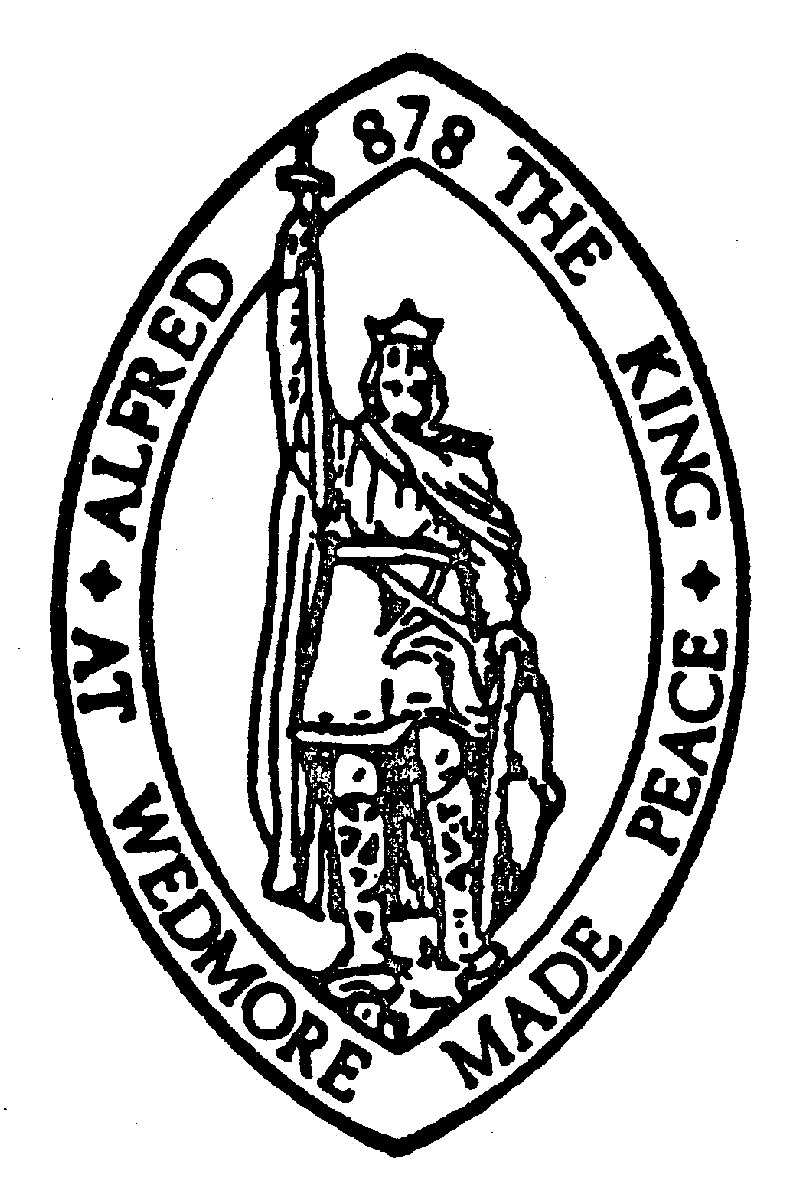 WEDMORE PARISH COUNCILMinutes of the Parish Council MeetingHeld at: The Council Rooms, Grants Lane, Wedmore, BS28 4EA on: Wednesday 16th August 2023 at: 7:30pmPresent:  *Councillor Beacom, Councillor Smith, Councillor Banwell, Councillor Loughrey, Councillor Tinney, Councillor Sampson In Attendance: Mrs Lindsey Baker (Clerk), Ian Monson (Rep. Wedmore Playing Field Management Committee) 1 Member of the Public.Public Participation: 1 Member of the Public was present, as a new resident they wanted to attend to find out a little more about the Parish Council and what they are doing for the community. to receive any apologies for absence (and record approval if appropriate) lga1972 s85 (1))Councillor Farley, Councillor Thorogood, Councillor Reeson, Councillor Rant, Councillor Martin, Following a letter received by Councillor Olly Rant a sabbatical was agreed by the council for a period of 6 months.  reports from somerset council councillors (by invitation)No councillors present.to record any declarations of interestNothing to report.to confirm the minutes of the meeting held on 19th July 2023Councillor Beacom addressed the Parish Council and confirmed everyone had read the minutes from the previous meeting. It was accepted as an accurate record and the minutes signed. to receive the clerks report and resolve any suitable action required.Councillor Banwell asked for some clarification on several of the circulated correspondence.  matters arising and questions raised by councillors – note: for information only as resolutions cannot be agreed at this agenda itemCouncillor Smith – Has been in touch with Bristol water, following numerous reports from members of the public about a broken manhole cover causing a noise nuisance. Councillor Smith confirmed that Bristol Water will undertake the repair on Sunday 20th August - this will apparently require a full road closure given the location.Councillor Tinney – Brought the recent news story to the Parish Council’s attention in reference to the Clevedon Town Council having to close several services and facilities due to an issue with its insurance policy. Councillor Sampson – Following a request from a Member of the Public further regular maintenance would be appreciated to the carpark hedges and trees effecting Worthington Close.Councillor Beacom – Attended a Warm in Wedmore follow up meeting recently, the collective is considering continuing with the initiative for this year. Councillor Beacom confirmed they will be looking for a facilitator to manage the practicalities of the initiative from December until 1st Week of March. Volunteers are welcome and a plea will be made to the wider community. to resolve to accept an application for co-option of a new councillor from ms jennifer blackshawRESOLVED: Councillor Beacom proposed that Ms Blackshaw should be Co-Opted to the Parish Council, Councillor Sampson seconded this proposal and by show of hands the decision was confirmed unanimously.ACTION: Clerk to contact Ms Sampson, advise of her approved application and invite her to the next Parish Council meeting where she will be formally Co-opted.financial matters audit of accounts 01stJuly – 31st July 2023 (to receive a report from cllrs beacom and smith)Councillor Beacom and Councillor Smith agreed they had carried out the monthly checks and they were accepted as an accurate record to date. invoices paid since the last meeting – as shown on the attached documentIt was agreed that the invoices paid were authorised.to approve payments to be made - including those listed on attached documentIt was resolved to approve payment of all invoices until the next meeting. ACTION: Clerk to pay any outstanding invoicesto resolve to approve the purchase of cctv equipment and approve the associated works for the carpark as presented by sirus-telecom. Councillor Beacom confirmed that all members had read the documents circulated by the Clerk in relation to the CCTV proposal. It was confirmed that they had. A short discussion ensued.RESOLVED: Councillor Smith proposes that the quote be accepted for the installation and associated works at the carpark for the installation of the CCTV, it has also been anticipated a maintenance package will need to be undertaken to ensure the longevity of the service. Councillor Banwell seconded, and it is agreed unanimously. ACTION: The Clerk will approach SIRUS about the proposed maintenance programme and forward to the Parish Council for agreement. to resolve to accept a bi-annual hygiene clean for the public toilet facilities at wedmore playing field at a cost of £923.52 ex vat per year.Councillor Beacom proposed that following the success of the deep clean at the toilet, the biannual cleans be accepted by the council to ensure the longevity and cleanliness of the facility and its fixtures. A discussion ensued.RESOLVED: It is agreed unanimously, that the biannual deep cleans be scheduled with Rentokil in the first instance. This can be reviewed annually at the time of setting the budget for the following year. ACTION: The Clerk will approach Rentokil about the biannual maintenance and forward dates to Wedmore Playing Field Management Committee for agreement.to resolve how the £600 ringfenced sum for the ongoing maintenance of the public toilet at wedmore playing field shall be spent. given the 2 final options presented for the councils consideration. Councillor Beacom asked Ian Monson representing the Wedmore Playing Field Management Committee to address the Parish Council and present the proposals. Councillor Banwell proposes that the Parish Council pay £600 to Wedmore Playing Field Management Committee on a level basis for ongoing maintenance for a period of 7 years, that no other grants will be considered until the review in 2030. The ringfenced amount and associated spend will be shown on both sets of amounts for transparency. By show of hands, it is voted that this is accepted by the council. ACTION: The Clerk will write to Rich Banwell about acceptance of the proposal and the conditions relating to the transparency of the funds and share with Wedmore Playing Field Management Committee for acknowledgement.to resolve to pursue the installation of 1x ev charger point in the village carpark as presented by below ground solutions. Councillor Beacom confirmed that all members had read the documents circulated by the Clerk in relation to the EV charger proposal. It was confirmed that they had. A discussion ensued.RESOLVED: Councillor Banwell proposes that the project be accepted as a priority for the Parish Council, pending further investigation with regards to the charging capacity, how cost of electricity is passed on to the end user and the fees to the council.  Councillor Smith seconded and it is agreed unanimously. ACTION: The Clerk will approach Below Ground about the proposal and collate further information as requested by members above. This will be added to a future agenda for the Parish Council to consider. committee reports – For information PLANNING - Councillor Beacom provided the members with a further update from the planning group working on the Coombe Batch objection. Following a deferment requested at the last Development Committee meeting pending a site visit. Further amendments have also bee added to the application and it is now in a further consultation period that ends on 24th August. All involved are exacerbated by this proposal at this stage. It is now anticipated that the application will be on the agenda for the Development Committee meeting taking place on Tuesday 12th September. correspondence, and items for the next meeting AGENDA ITEM: The Clerk would like to resolve the replacement of the Zip wire at the Recreational Ground following an inspection. AGENDA ITEM: Plans / Update presented for the public toilets in The Borough provided by LSL Architecture. All business conducted the meeting was closed at 21.10pmNext Meeting: Wednesday 20th September 2023